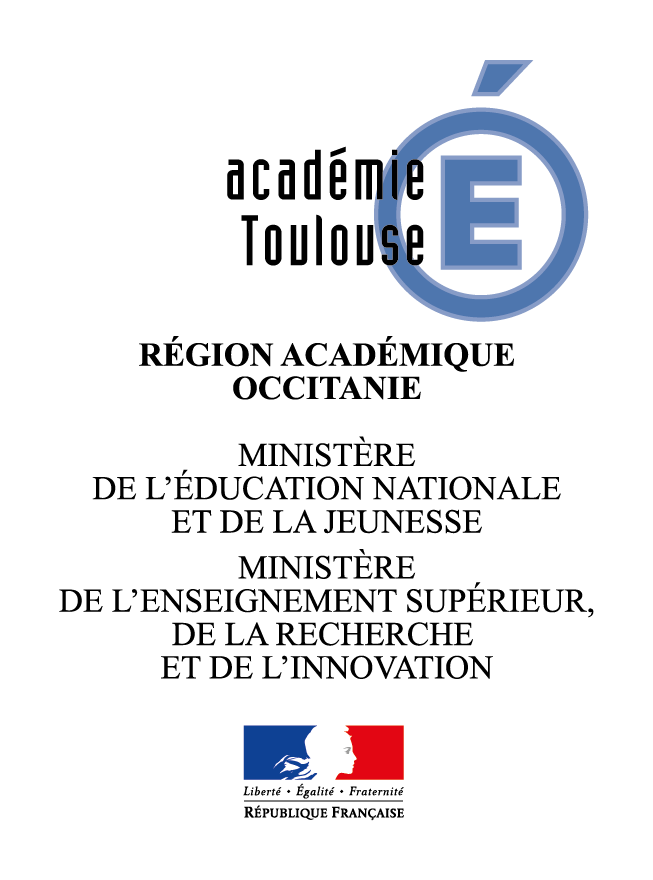 Pour chaque extrait, indiquer la délimitation précise de l’extrait.OBJET D’ÉTUDE N° 1 : La poésie du XIXe siècle au XXIe siècleOBJET D’ÉTUDE N° 2 : La littérature d’idée du XVIe au XVIIIe siècleOBJET D’ÉTUDE N° 3 : Le roman et le récit du moyen âge au XXIe siècleOBJET D’ÉTUDE N° 4 : le théâtre du XVIIe au XXIe siècleDescriptif arrêté à la date du : Etablissement : Nom - Prénom du candidat :Œuvre intégrale choisie : Œuvre intégrale choisie : explication n° 1extrait :explication n° 2extrait :Parcours associé : Parcours associé : explication n° 1extrait :explication n° 2extrait : Lecture(s) cursive(s) proposée(s) : Lecture(s) cursive(s) proposée(s) : Œuvre intégrale choisie : Œuvre intégrale choisie : explication n° 1extrait :explication n° 2extrait :Parcours associé : Parcours associé : explication n° 1extrait :explication n° 2extrait : Lecture(s) cursive(s) proposée(s) : Lecture(s) cursive(s) proposée(s) : Œuvre intégrale choisie : Œuvre intégrale choisie : explication n° 1extrait :explication n° 2extrait :Parcours associé : Parcours associé : explication n° 1extrait :explication n° 2extrait : Lecture(s) cursive(s) proposée(s) : Lecture(s) cursive(s) proposée(s) : Œuvre intégrale choisie : Œuvre intégrale choisie : explication n° 1extrait :explication n° 2extrait :Parcours associé : Parcours associé : explication n° 1extrait :explication n° 2extrait : Lecture(s) cursive(s) proposée(s) : Lecture(s) cursive(s) proposée(s) : SITUATION PARTICULIÈRE DU CANDIDAT, le cas échéantJustification de la modification apportée au descriptif classe :Signature du chef d’établissement :Nom  et signature du professeur :Nom  et signature du professeur :Le chef d’établissement :Le chef d’établissement :Signature du candidat :Signature du candidat :Liste alphabétique des élèvesListe alphabétique des élèvesListe alphabétique des élèvesŒuvre choisie en vue de l’entretienŒuvre choisie en vue de l’entretienNomPrénomPrénomTitre, AuteurTitre, Auteur